WAKACYJNE PODRÓŻEDziecko:- wypowiada się na temat treści tekstu,- potrafi odnaleźć na mapie podane miejsca,- potrafi odczytać na mapie nazwy miast, gór,- bawi się do treści tekstów,- wie co należy zabrać na wakacje w zależności od miejsca pobytu,- poprawnie wykonuje karty pracy,- potrafi wykonać pracę plastyczną,- rozwija umiejętność liczenia,- rozwiązuje zagadki,- układa z liter wyrazy,- rozwiązuje krzyżówkę,- ćwiczy spostrzegawczość wzrokową,Zbliża się koniec roku szkolnego; myślimy więc o tym,  jak odpoczniemy w czasie wakacji.,,Jedziemy na wakacje” Cz. Janczarski Jedziemy na wakacje do lasu, nad wodę. Prosimy ciebie, słonko o piękną pogodę. Jedziemy na wakacje nad morze, na plażę. Kolorowe muszelki przynieś, falo, w darze. Jedziemy na wakacje w te góry wysokie. Nie chowajcie się, szczyty, za mgłą, za obłokiem. Jedziemy na wakacje Na Mazury? Może! Wyjrzyj z krzaków, prawdziwku, czekaj na nas w borze! - Dzieci wypowiadają się na temat:,, Gdzie możemy spędzić wakacje?”Zabawa – opowieść ruchowa Na plaży (według Małgorzaty Markowskiej).Jesteśmy na plaży. Spoglądamy w niebo, na którym fruwają latawce. (Dzieci biegają po sali w jednym kierunku). Latawce unoszą się wysoko na wietrze. (Wznoszą ramiona do góry). Teraz opadają w dół. (Wyciągają ramiona w bok). Przestało wiać. Latawce opadają na piasek. (Dzieci siadają skrzyżnie). Rysujemy na piasku kształt swojego latawca. Wietrzyk zaczyna lek-ko wiać, latawce podrywają się do lotu. (Dzieci powoli podnoszą się do stania i kontynuują bieg po sali).Słonko świeci, piasek staje się gorący. Idziemy ochłodzić stopy w wodzie. Idąc, podnosimy wy-soko kolana, staramy się utrzymać przez chwilę na jednej nodze. Wchodzimy do wody i ochła-dzamy ciała, polewając wodą ramiona, plecy, brzuch. Podskakujemy obunóż, rozchlapując wodę dookoła. Czas na kąpiel słoneczną. Kładziemy się na piasku i opalamy brzuchy. (Leżą tyłem). Patrzymy na niebo i podziwiamy latawce. Teraz opalamy plecy. (Przechodzą, przez przetoczenie, do leżenia przodem).•Wskazanie na mapie Polski Morza Bałtyckiego.Mapa Polski. Dzieci wskazują Morze Bałtyckie na mapie Polski.- Odczytują nazwy miejscowości leżących na Wybrzeżu.- Co zabieramy na plażę?https://www.nauczycielskiezacisze.pl/2017/06/wakacyjne-klimaty-2-karty-pracy-do.html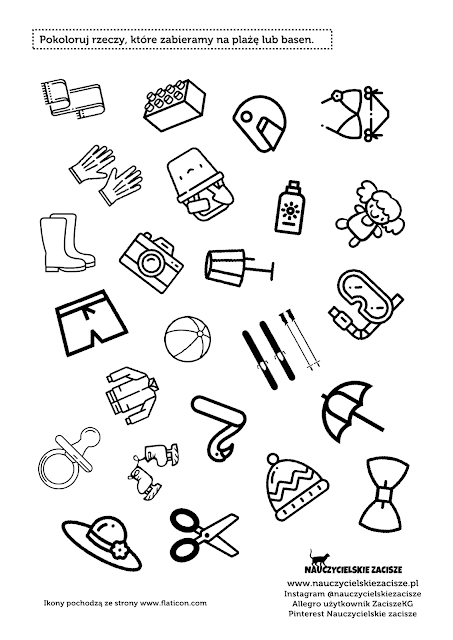 Pirackie zabawy:Dzielni i silni piraci/Dzieci pokazują swoje muskuły :D/ Wyruszyli na poszukiwanie Czekoladowej Wyspy.W rękach trzymali wiosła/wszyscy trzymają ręce do góry/ Którymi wiosłowali raz w lewo/wiosłujemy z lewej/ Raz w prawo/wiosłujemy z prawej/ I tak na zmianę/wiosłujemy na zmianę/ Aż nagle na niebie zebrały się ciemne chmury/pokazujemy palcem do góry/ I na morzu zrobił się sztorm! Statek kołysał się na wszystkie strony!/dzieci się kołyszą/ Zrobił się przechył na stronę lewą/wszyscy przewracają się na lewą stronę/ Potem przechył na stronę prawą/wszyscy przewracają się na stronę prawą/ A potem łódź kołysała się do przodu i do tyłu/pochylamy się do przodu i do tyłu/ W dodatku zaczęły ich gonić rekiny, więc musieli przyśpieszyć z wiosłowaniem/udajemy, że wiosłujemy uciekając przed rekinami/Aż w końcu dotarli do Czekoladowej Wyspy!/oblizujemy się i masujemy po brzuchu/  Gdzie tubylcy zdradzili im przepis na pyszną czekoladę!/zbieramy się w kole i rozpoczyna się taniec animacyjny do piosenki Chocolate !!! kliknij !!! /Do tej zabawy będziecie potrzebować płyty z nagraniem morskich fal lub z szantami dla dzieci np. „Płyną łodzie z bananami” itd., także i tą zabawę można przeprowadzić na kilka sposobów:W czasie trwania muzyki prowadzący mówi:wiosłujemy – dzieci udają wiosłowanie, machając rękami po bokachstawiamy żagiel – ręce podnoszą do góryna lewą burtę – dzieci przechylają się na lewą stronęna prawą burtę – dzieci przechylają się na prawą stronęwielka fala – wszyscy kładą się na plecachsztorm – dzieci machają rękami na różne strony•Zapoznanie ze sposobem wykonania pracy plastycznej Wakacje na Wybrzeżu. Wyprawka, karta 4, kartka z bloku technicznego, klej, farby plakato-we, pędzelek, kubeczek z wodą. • Wypychanie z karty gotowych elementów.• Malowanie kartki z bloku technicznego tak, aby była podzielona na trzy pasy: żółty (piasek na plaży), niebieski (morze), jasnoniebieski (niebo).• Przyklejanie poszczególnych elementów w odpowiednich miejscach na wyschniętej, pomalowanej kartce. •Wykonanie prac przez dzieci- Memory:Kartę drukujemy 2 razy i gramy.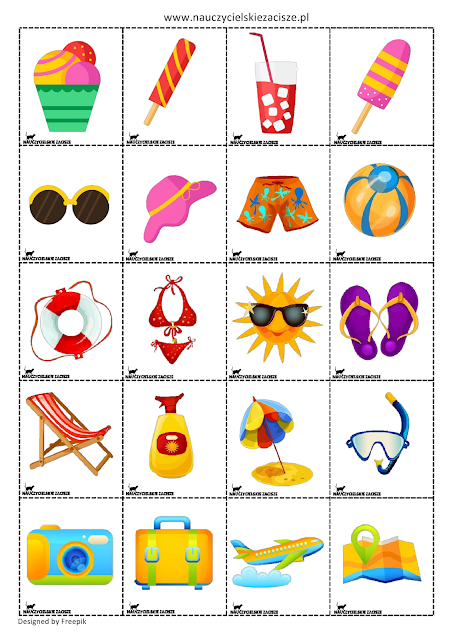 - Obrazki i ich cienie pobierz i wydrukuj:https://www.nauczycielskiezacisze.pl/2018/07/wakacyjne-klimaty-cz2-darmowe-pomoce.htmlhttps://www.nauczycielskiezacisze.pl/2018/07/wakacyjne-klimaty-cz2-darmowe-pomoce.html- Uzupełnij obrazek:https://www.nauczycielskiezacisze.pl/2018/07/wakacyjne-klimaty-cz2-darmowe-pomoce.htmlhttps://www.nauczycielskiezacisze.pl/2018/07/wakacyjne-klimaty-cz2-darmowe-pomoce.htmlWAKACYJNA WALIZKA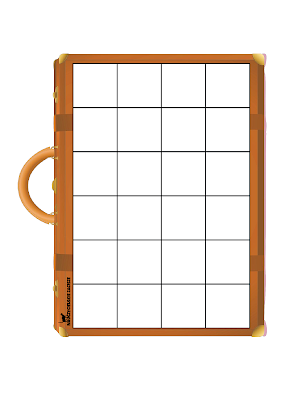 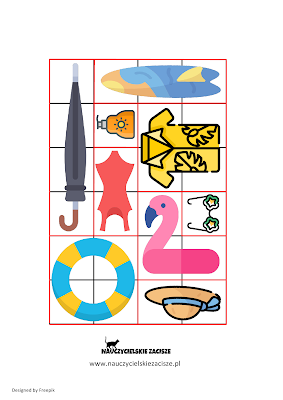 Potrzebujemy walizkę oraz rzeczy do zapakowania. 
Przedmioty rozcinamy wzdłuż czerwonych linii.
Oczywiście, WSZYSTKO musi się zmieścić :)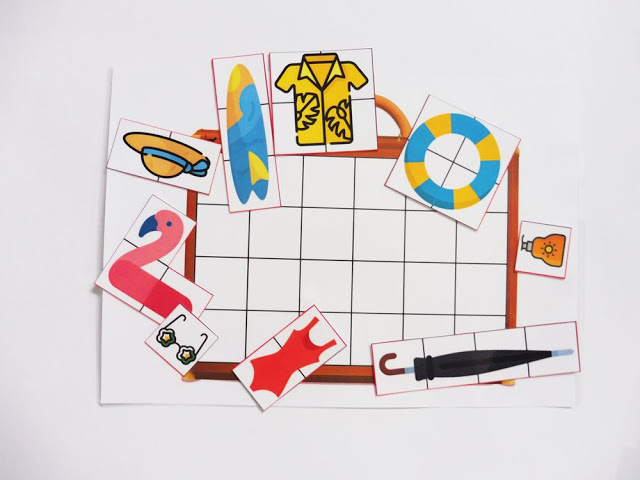 Skreśl niepasujący  obrazek:https://panimonia.pl/wp-content/uploads/2017/08/skre%C5%9Bl-niepasuj%C4%85cy-element.pdfIle sylab słyszysz?https://panimonia.pl/wp-content/uploads/2017/08/ile-sylab-s%C5%82yszysz.pdfPołącz obrazek z cieniem:https://panimonia.pl/wp-content/uploads/2017/08/po%C5%82%C4%85cz-obrazek-z-cieniem.pdf„ Gdzie jest lód?”- karta pracyKarta pracy; nożyczki; klej.https://boberkowy-world.blogspot.com/2017/08/zabawy-z-latem-scenariusz-zajec-w.html- Teraz odwiedzimy inne miejsce, posłuchajcie zagadki:Są wysokie, skaliste, pokryte lasami.
Poznać je możemy wędrując szlakami. (góry)Pyt. DodatkoweA jak się nazywają się góry w Polsce, których stolicą jest miasto Zakopane? Pierwszy przystanek: Tatry.Dzieci pokazują na mapie góry, określają kolor oznaczający góry, czytają nazwy gór- Piosenka do nauki:https://www.youtube.com/watch?v=FDY3HNRUaeE – W góry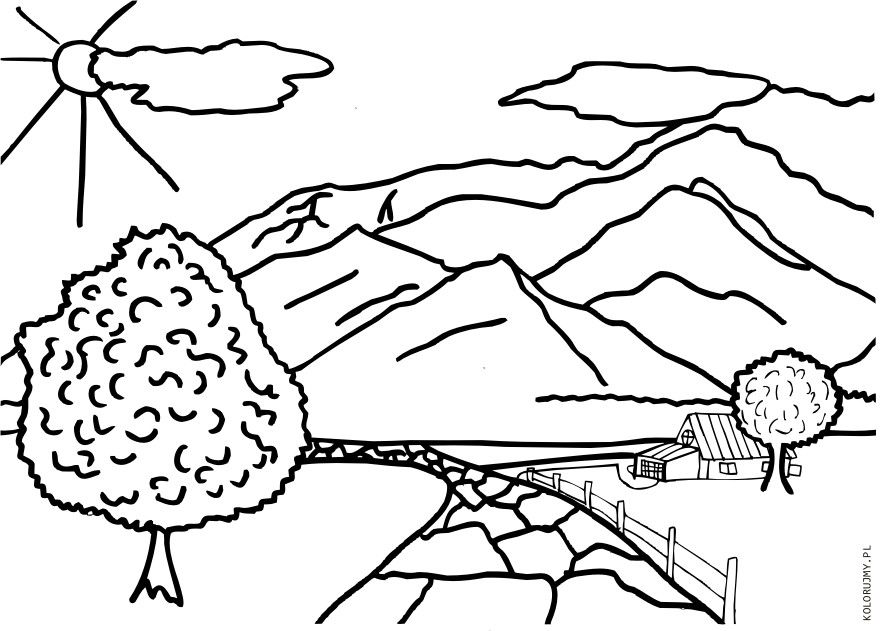 Zabawa matematyczna – Góralskie liczenie•Zabawa Juhasowe liczenie.•Ćwiczenia w dodawaniu i odejmowaniu. Liczmany, kartoniki z liczbami i znakami: +, −, = Zadanie 1.Na hali, na hali 10 owiec juhas pasieDwie w góry mu uciekły.Ile teraz masz owiec, juhasie?Dzieci układają 10 liczmanów. Odsuwają 2. Udzielają odpowiedzi na pytanie:Teraz jest 8 owiec.Zadanie 2. Do zagrody 9 owiec wpędził juhas młody.Ale cztery starsze owce uciekły z zagrody. Policz teraz szybko mi –ile owiec w zagrodzie śpi?Zadanie 3.Na hali, na haliraz się tak zdarzyłoże do 7 starszych owiec3 młode przybyły. Powiedz teraz mi –ile wszystkich owiec w zagrodzie śpi?..Zadanie 4.Na łące pod górą juhas owce pasie;cztery czarne owce i pięć białych hasa. Ile wszystkich owiec jest w stadzie juhasa?- Wakacyjne karty pracy:https://przedszkolankowo.pl/wp-content/uploads/2017/06/WAKACYJNE-KARTY-PRACY-zestaw-1.pdfhttps://przedszkolankowo.pl/wp-content/uploads/2017/06/WAKACYJNE-KARTY-PRACY-zestaw-2.pdf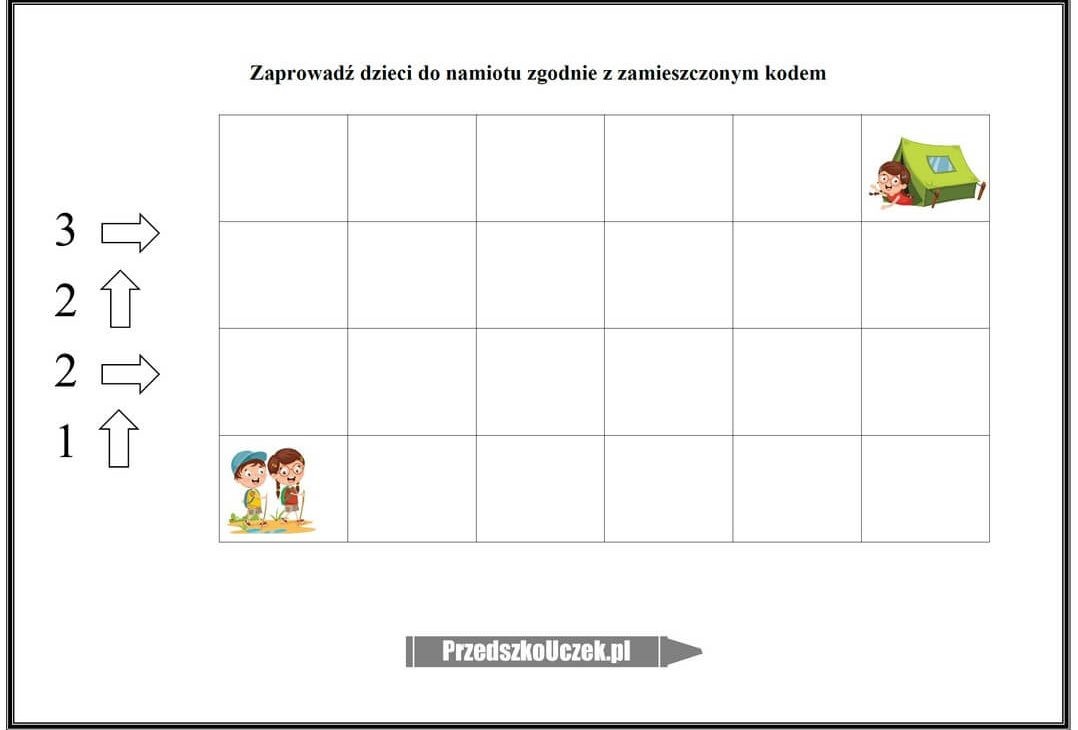 - Chmura wyrazowa:https://drive.google.com/file/d/1eDp1cFteieSX4JO2MxoOfYbxYvWqtJIx/view- Wakacje;  krzyżówka:https://drive.google.com/file/d/1C_OEmzgaNMRg4-e58PMu0ujfBc_1PEjc/view- Odszukaj policz, odszukaj pokoloruj:https://www.facebook.com/nauczycielskiezacisze/photos/pcb.2687927851277597/2687927201277662/?type=3&theaterDzieci wykonują zadania w książce fioletowej s. 60- 71Przesyłam też następny sprawdzian dla dzieci. Pozdrawiam!